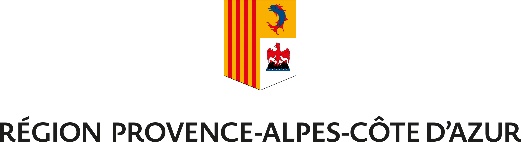 Programme SUD LABS, LIEUX D’INNOVATION ET MEDIATION NUMERIQUE EN REGION PROVENCE-ALPES-CÔTE D’AZURDESCRIPTIF TECHNIQUE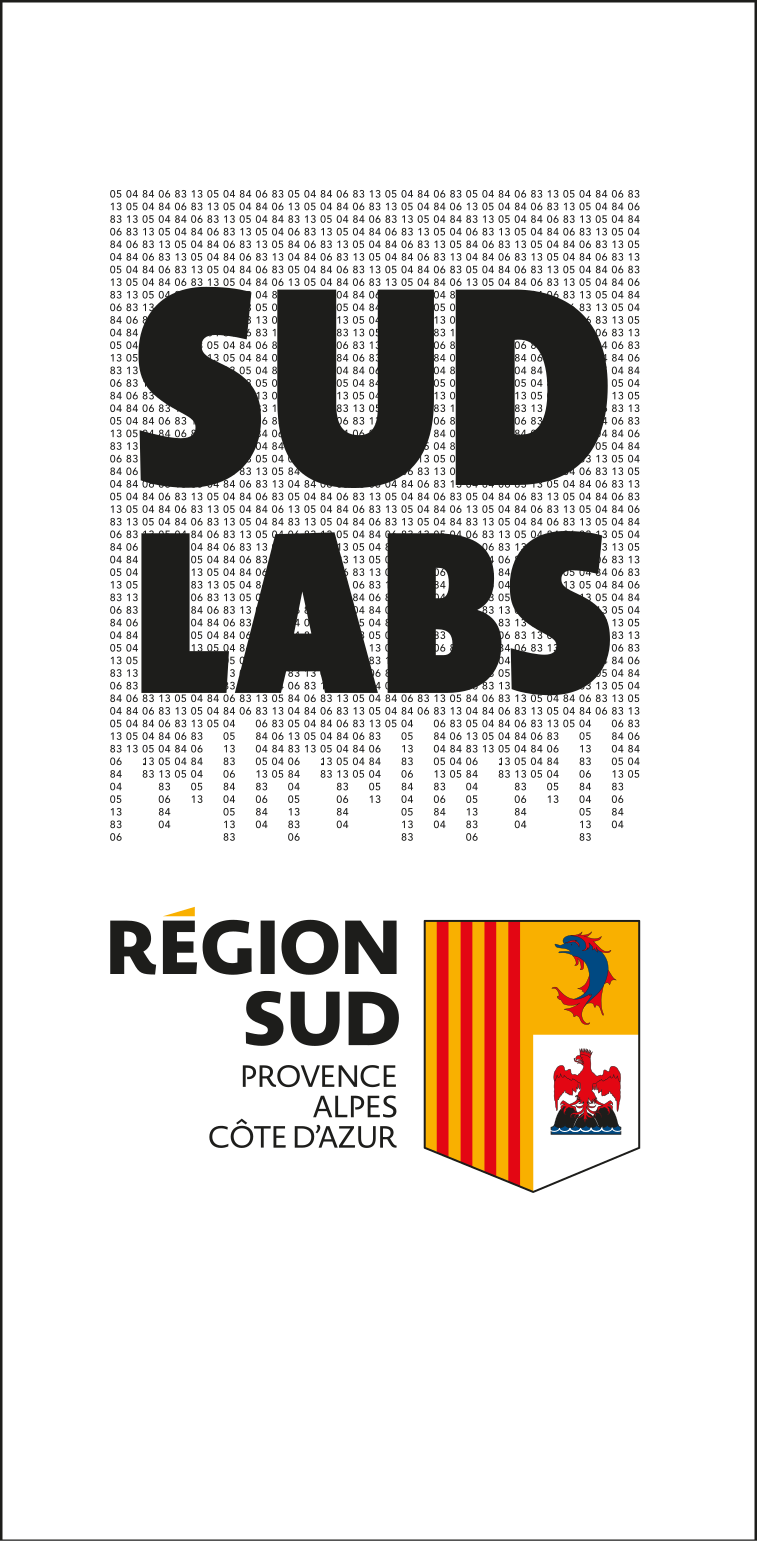 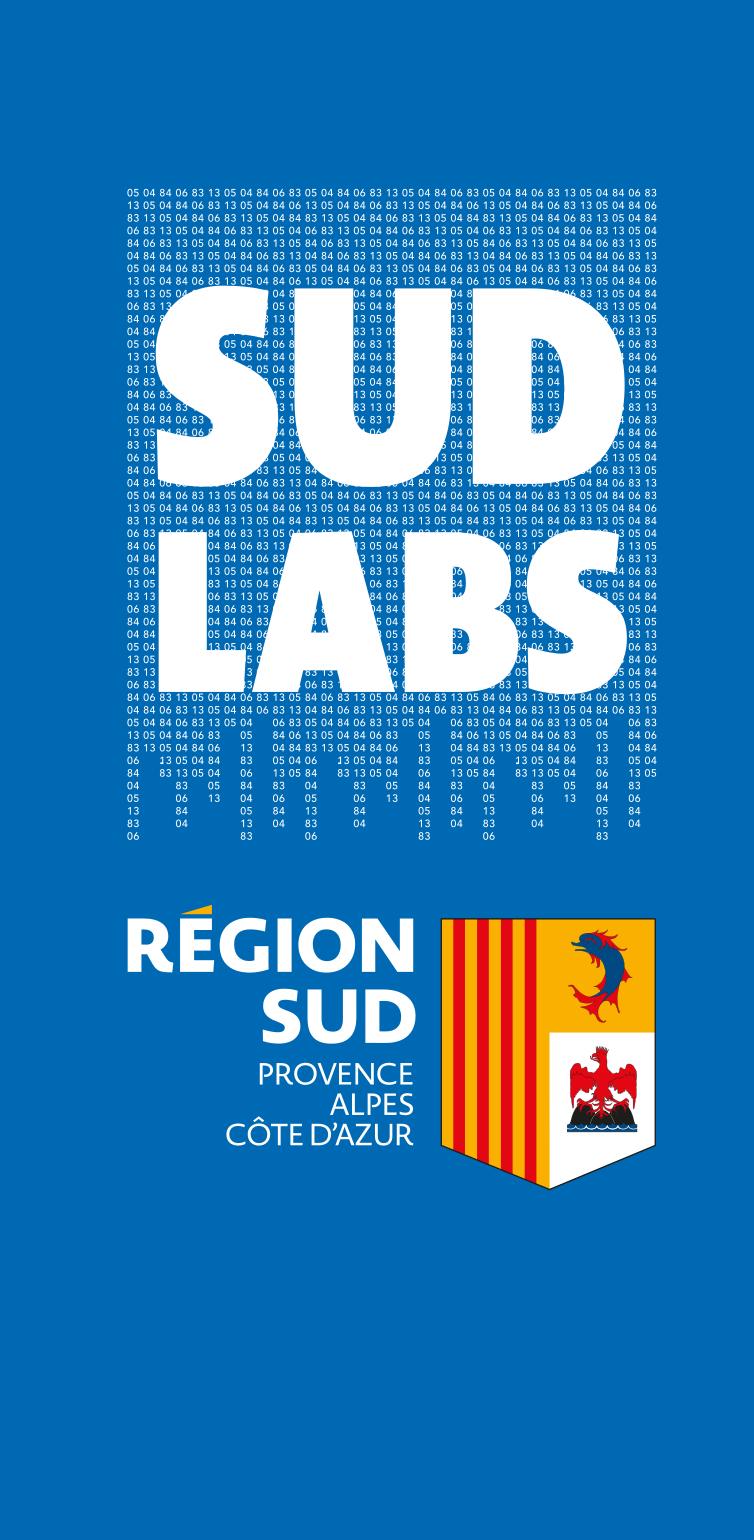 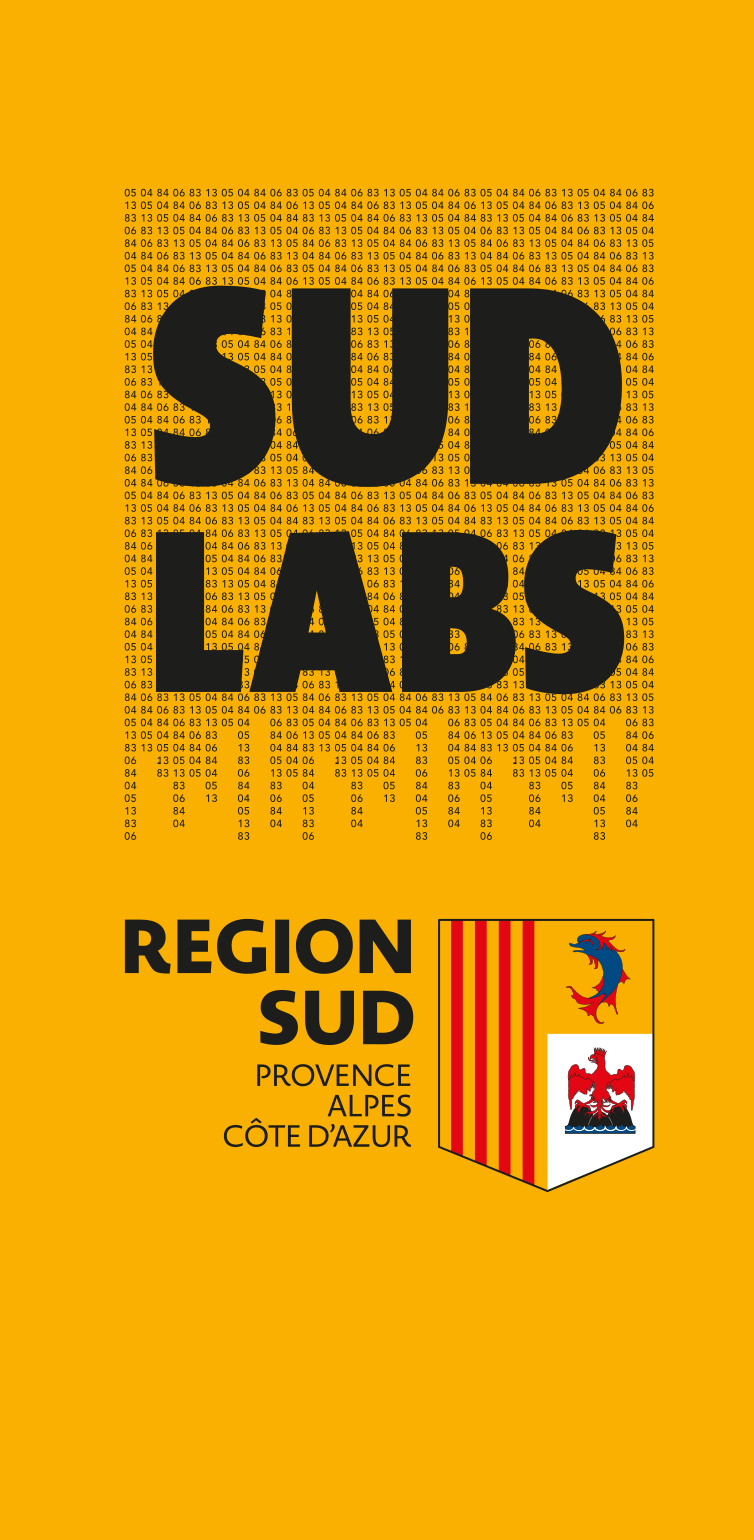 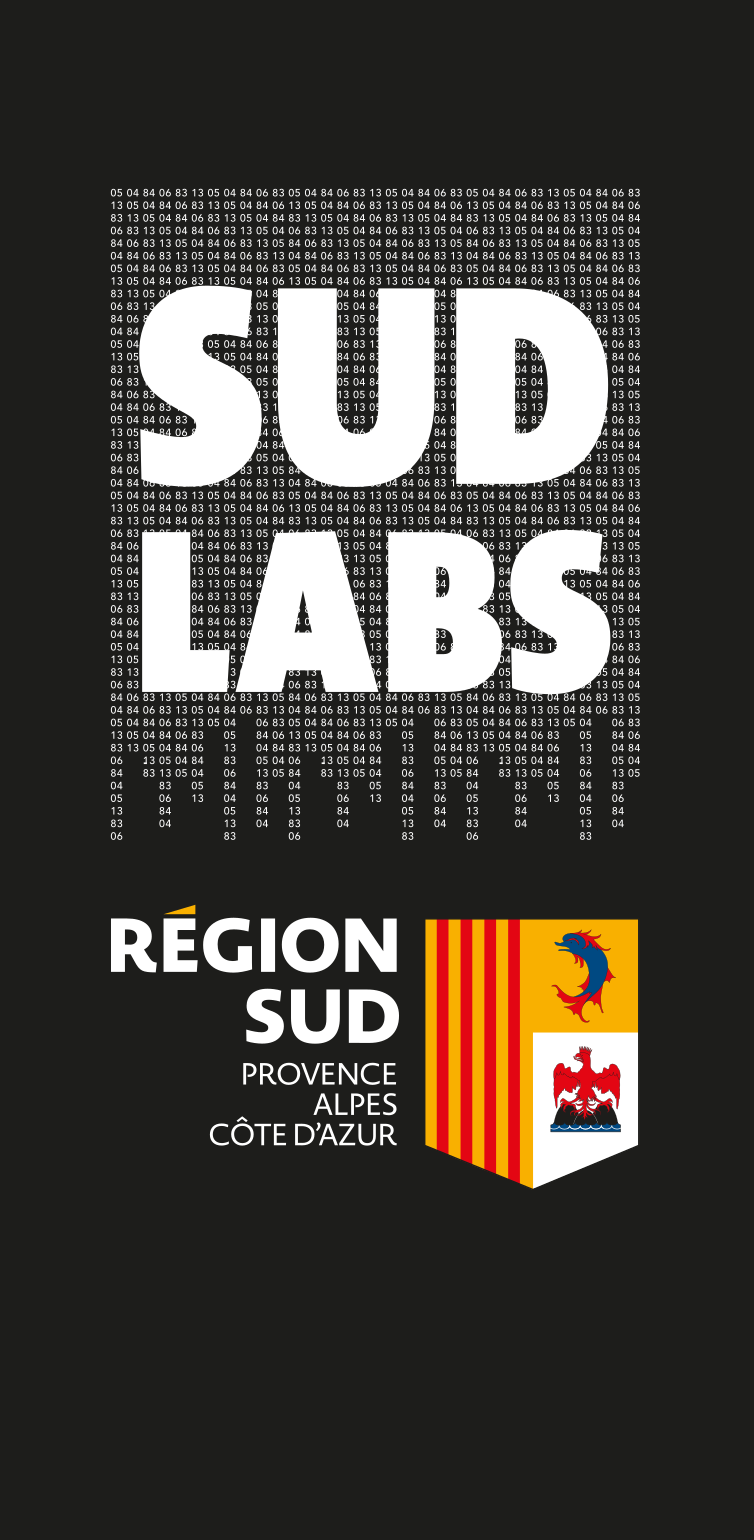 A. DESCRIPTIF DU PROJET PRESENTE PRESENTATION DU PORTEUR DE PROJET : ELEMENTS DE CONTEXTE/DIAGNOSTIC PREALABLES A LA REALISATION DU PROJET : (préciser les éléments de contexte territoriaux, sociaux économiques, environnementaux justifiant la réalisation du projet)DESCRIPTIF DU PROJET : (Description précise de la proposition de mise en œuvre des services : mise en place du bouquet de services, organisation et mode de fonctionnement au quotidien, ressources humaines spécifiques affectées…) PUBLIC(S) CIBLE(S): TARIFICATION:PARTENARIATS TECHNIQUES ENVISAGES (préciser l’état de maturité des partenariats) :PARTENARIATS FINANCIERS ENVISAGES (préciser l’état de maturité des partenariats) :MOYENS HUMAINS CONSACRES AU PROJET (nom, fonction et %ETP) :MOYENS MATERIELS CONSACRES AU PROJET :COMMUNICATION PREVUE POUR LE PROJET :IMPACTS ATTENDUS :Objectifs quantitatifs annuels que le porteur se donne en termes d’usagers uniques à qui il apportera effectivement ces services (hypothèse réaliste).(Ajouter autant de lignes que nécessaire)A. PERIMETRE DE SERVICE AU SEIN DE CETTE THEMATIQUEPILOTAGE (préciser les différentes instances de pilotage et de suivi du projet) : EVALUATION DES PROJETSComment est prévu le recueil des données nécessaires à l’évaluation de ce projet ?C. AUTRES INFORMATIONSINDICATIONS COMPLEMENTAIRES JUGEES UTILES : ………………………………………………………………………………………………………………………………………………………………………………………………………………………………………………………………………………………………NOM DE LA STRUCTURE PORTEUSE DU PROJETNOM et COORDONNEES DU CONTACT référent pour ce projet (mel+tél)THEMATIQUE DU PROJETS CONCERNE PAR CE DOSSIER (merci de ne cocher qu’une case) Transition numérique des entreprises Emploi  Mobilisation des méthodes d’innovation et des outils numériques pour adresser des problématiques sociétales et transformer les organisationsTHEMATIQUE DU PROJETS CONCERNE PAR CE DOSSIER (merci de ne cocher qu’une case) Transition numérique des entreprises Emploi  Mobilisation des méthodes d’innovation et des outils numériques pour adresser des problématiques sociétales et transformer les organisationsNOM DU PROJETLOCALISATION GEOGRAPHIQUE DU PROJETDATE PREVISIONNELLE DE DEMARRAGE DE L’ACTIONDUREE DU PROJETCatégorie de bénéficiaires potentiels (individus, structures…)NombreObjectifs quantitatifs (Hypothèse réaliste)Nombre de bénéficiaires accueillisTotal : B. GOUVERNANCE ET PILOTAGE ENVISAGESIndicateurs(liste non exhaustive à adapter en fonction du projet)Objectifs prévisionnelsModalités de recueil des informationsPROJET 1Nombre d’entreprises accompagnéesNombre de demandeurs d’emploi accompagnésNombre d’ateliers organisésNombre de manifestations organiséesNombre de personnes assistant aux manifestationsContribution aux orientations du plan Climat régional…